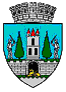 ROMÂNIAJUDEŢUL SATU MARECONSILIUL LOCAL AL MUNICIPIULUI SATU MARE	                                HOTĂRÂREA NR. 258/31.08.2023 pentru modificarea și completarea anexei 1  la HCL nr. 161/27.06.2013 privind trecerea din administrarea Consiliului local al municipiului Satu Mare în administrarea  unităților de învățământ preuniversitar de stat a clădirilor necesare desfășurării procesului de învățământ și a terenului aferent           Consiliul Local al Municipiului Satu Mare,Analizând proiectul de hotărâre înregistrat sub  nr. 49596/23.08.2023, referatul de aprobare al inițiatorului înregistrat sub nr. 49598/23.08.2023, raportul de specialitate al Serviciului Patrimoniu, Concesionări, Închirieri înregistrat sub nr. 49599/23.08.2023                    raportul de specialitate  Serviciului Juridic înregistrat sub nr. 50163/25.08.2023 și avizele comisiilor de specialitate ale Consiliului Local al Municipiului Satu Mare,           Luând în considerare prevederile art.1 alin (1), art.8, art. 146 alin (1), (2) și alin (5) din Legea învățământului preuniversitar nr. 198/2023, modificată și completată, art. 24 din Legea cadastrului și a publicității imobiliare nr. 7/1996, republicată cu modificările și completările ulterioare, ale art.551 pct.7, art.554, art.858  art.866-art.869  din Codul Civil și ale  art.20 alin.(1) lit. e) din Legea nr. 273/2006 privind finanțele publice locale, cu modificările și completările ulterioare,           Ținând cont de prevederile art. 87 alin. (5), art.108 lit. a), art. 286 alin. (4), art.287              lit. b), art. 297 alin. (1) lit. a), art. 298-300 din O.U.G. nr. 57/2019 privind Codul Administrativ, cu modificările și completările ulterioare,           Având în vedere Hotărârea Consiliului Local Satu Mare nr.161/27.06.2013 privind trecerea din administrarea Consiliului local al municipiului Satu Mare în administrarea unităților de învățământ preuniversitar de stat a clădirilor necesare desfășurării procesului de învățământ și a terenului aferent, modificată prin Hotărârea Consiliului Local Satu Mare                 nr. 280/25.08.2022 și Hotărârea Consiliului Local Satu Mare nr.11/26.01.2023 privind aprobarea  rețelei școlare a unităților de învățământ preuniversitar din Municipiul Satu Mare pentru anul școlar 2022-2023, Ținând seama de prevederile Legii privind normele de tehnică legislativă pentru elaborarea actelor normative nr.24/2000, republicată, cu modificările și completările ulterioare,            În temeiul art. 129 alin. (1), alin. (2) lit. c), art. 139 alin. (3) lit. g), art. 196 alin. (1) lit. a) din  O.U.G. nr. 57/2019 privind Codul Administrativ, cu modificările și completările ulterioare,            Adoptă prezenta,H O T Ă R Â R E:         Art. 1. Se aprobă darea în administrare către Colegiul Național ”Kölcsey Ferenc” a imobilului ”Sală de box” situat în Municipiul Satu Mare, str. Mihai Eminescu nr.1, identificat cu  nr. cadastral 177509 - C1 având suprafața construită la sol de  311 mp,                     nr. inventar 104340, valoare de inventar 60.777 lei și a terenului aferent identificat cu                  nr. cadastral 177509 având suprafața construită la sol de  428 mp, nr. inventar T1696, valoare de inventar 2. 469. 319 lei.           Art. 2. Se aprobă darea în administrare către Liceul Ortodox ,,Nicolae Steinhardt” Satu Mare a imobilului în care își desfășoară activitatea Creșa Dumbrava minunată, situat în Satu Mare, str. Ilisești nr. 4,  compus din construcție în suprafață de 140 mp, nr. de inventar 102938.4 cu valoare de inventar 230.265,43 lei, teren aferent în suprafață de 446 mp,  nr. de inventar 1107.4T, valoare de inventar  68.188,02 lei.           Art. 3. Se dispune O.C.P.I. Satu Mare înscrierea în evidențele carte funciară, a celor aprobate în articolele precedente.          Art. 4. În anexa 1 la Hotărârea Consiliului Local al Municipiului Satu Mare                               nr. 280/25.08.2022 pentru modificarea anexei 1 la HCL nr. 161/27.06.2013 privind trecerea din administrarea Consiliului Local al municipiului Satu Mare în administrarea  unităților de învățământ preuniversitar de stat a clădirilor necesare desfășurării procesului de învățământ și a terenului aferent, se integrează modificările aprobate la articolele precedente și va avea conținutul conform anexei, parte integrantă din prezenta. Art. 5. Cu ducerea la îndeplinire a prezentei hotărâri se încredințează Primarul Municipiului Satu Mare prin Serviciul Patrimoniu Concesionări Închirieri din cadrul Aparatului de specialitate al Primarului Municipiului Satu Mare. Art. 6. Prezenta hotărâre se comunică prin intermediul Secretarului General al Municipiului Satu Mare, în termenul prevăzut de lege, Primarului Municipiului Satu Mare, Instituției Prefectului - Județului Satu Mare și Serviciului Patrimoniu Concesionări Închirieri.         Președinte de ședință,                                        Contrasemnează  Sinai Annamária                                            Secretar general,                                                                                 Mihaela Maria RacolțaPrezenta hotărâre a fost adoptată în ședința ordinară cu respectarea prevederilor art. 139 alin. (3) lit. g) din O.U.G. nr. 57/2019 privind Codul administrativ, cu modificările și completările ulterioare;Redactat în 3 exemplare originale                    Total consilieri în funcţie23Nr. total al consilierilor prezenţi17Nr. total al consilierilor absenţi6Voturi pentru17Voturi împotrivă0Abţineri0